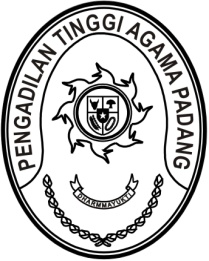 MAHKAMAH AGUNG REPUBLIK INDONESIADIREKTORAT JENDERAL BADAN PERADILAN AGAMAPENGADILAN TINGGI AGAMA PADANGJalan By Pass KM 24, Batipuh Panjang, Koto TangahKota Padang, Sumatera Barat 25171 www.pta-padang.go.id, admin@pta-padang.go.idSURAT TUGASNomor : 2556/KPTA.W3-A/KP4.1.3/IX/2023Menimbang 	: 	a.	bahwa dalam rangka Promosi dan Mutasi Hakim pada Lingkungan Peradilan Agama, Ketua Pengadilan Agama Pariaman Kelas IB dipromosikan sebagai Wakil Ketua Pengadilan Agama Pekanbaru Kelas IA diwilayah  Pengadilan Tinggi Agama Pekanbaru;		b. bahwa untuk kelancaran pelantikan dipandang perlu menugaskan saudari Anneka Yosihilma, S.H., M.H. untuk mempersiapkan dan mengikuti pelantikan sebagai Wakil Ketua Pengadilan Agama Pekanbaru Kelas IA diwilayah Pengadilan Tinggi Agama Pekanbaru;Dasar	:	Keputusan Ketua Mahkamah Agung RI Nomor 38/KMA/SK.KP4.1.3/I/2024 tentang Promosi dan Mutasi Hakim pada Lingkungan Peradilan Agama;MENUGASKANKepada         	: 	Anneka Yosihilma, S.H., M.H., NIP. 197602122001122004, Pembina Tingkat I (IV/b), Ketua Pengadilan Agama PariamanUntuk	: 	Mengikuti persiapan pengambilan sumpah jabatan dan pelantikan sebagai Wakil Ketua Pengadilan Agama Pekanbaru Kelas IA pada tanggal 6 s.d. 15 Februari di Pekanbaru.		Surat tugas ini dibuat untuk dipergunakan sebagaimana mestinya.    Padang, 7 Februari 2024	Wakil Ketua,RoslianiTembusan: 1. Yth. Pelaksana Tugas Direktur Jenderal Badan Peradilan Agama Mahkamah Agung RI;   2. Yth. Ketua Pengadilan Tinggi Agama Pekanbaru;3. 	Yth. Ketua Pengadilan Tinggi Agama Padang (sebagai laporan).	